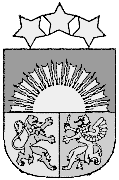 L A T V I J A S    R E P U B L I K A SA M A T A S   N O V A D A   P A Š V A L D Ī B A Reģ. Nr. LV90000957242“Ausmas”, Drabešu pagasts, Amatas novads, LV-4101, Tālrunis: 64127935, fakss: 64127942, e-pasts: amatasdome@amatasnovads.lv,   A/S „SEB banka” konta Nr. LV52 UNLA 0050 0000 1330 1, A/S SWEDBANK konta Nr. LV 41 HABA 0551 0002 8950 32020. gada 17. jūnijāSaistošie noteikumi Nr. 7 Grozījumi Amatas novada pašvaldības 22.01.2020. saistošajos noteikumos Nr. 2 „Amatas novada pašvaldības budžets 2020. gadam”APSTIPRINĀTIar Amatas novada domes17.06.2020. sēdes lēmumu( Nr. 13, 1.§)Izdoti saskaņā ar likuma „Par pašvaldībām” 14. panta otrās daļas 2. punktu,21. panta pirmās daļas 2. punktu un 46. pantu,likuma „Par pašvaldību budžetiem” 30. pantuIzdarīt Amatas novada pašvaldības 22.01.2020. saistošajos noteikumos Nr. 2 „Amatas novada pašvaldības budžets 2020. gadam” šādus grozījumus:Izteikt 1. punktu šādā redakcijā:„1. Apstiprināt Amatas novada pašvaldības konsolidēto budžetu 2020. gadam saskaņā ar pielikumu Nr. 1:1.1. ieņēmumos 8 612 982 euro apmērā;1.2. izdevumos 9 527 342 euro apmērā.”Izteikt 3. punktu šādā redakcijā:“Apstiprināt Amatas novada pašvaldības pēc 2019. gada naudas plūsmas uzskaitītos izdevumus pašvaldību savstarpējiem norēķiniem par izglītības iestāžu sniegtajiem pakalpojumiem 2020. gadā saskaņā ar pielikumu Nr. 3.’’Izteikt 4. punktu šādā redakcijā:“Apstiprināt Amatas novada pašvaldības apvienoto pašvaldību struktūrvienību tāmi 2020. gadam saskaņā ar pielikumu Nr. 4.”Izteikt 5. punktu šādā redakcijā:„5. Apstiprināt paskaidrojuma rakstu par grozījumiem Amatas novada pašvaldības 22.01.2020. saistošajos noteikumos Nr. 2 ”Amatas novada pašvaldības budžets 2020. gadam” saskaņā ar pielikumu Nr. 5.”Domes priekšsēdētāja            							E. Eglīte